Администрация города ПОСТАНОВИЛА:        1. Утвердить Порядок организации и осуществления муниципального жилищного контроля на  территории муниципального образования – городское поселение «Город Лукоянов» Лукояновского района Нижегородской области  согласно приложению.2. Обеспечить размещение настоящего постановления на официальном сайте администрации города Лукоянова Лукояновского муниципального района Нижегородской области в информационно-телекоммуникационной сети Интернет.3. Контроль за исполнением настоящего постановления оставляю за собой.Глава администрациигорода Лукоянова                                                                                                Н.В. МарушкинСпециалист 1-й категориипо управлению муниципальным имуществом                                                            Н.Н. Пантелеева«___» июля 2018 г.                                                                                           Приложение  к  Постановлению  администрации   города Лукоянова  От ____________________ № ____ Порядок организации и осуществления муниципального жилищного контроля  на территории муниципального образования – городское поселение «Город Лукоянов» Лукояновского района Нижегородской области1. Общие положения1.1. Положение о порядке организации и осуществления муниципального жилищного контроля на территории муниципального образования-городское поселение «Город Лукоянов» Лукояновского района Нижегородской области (далее - Положение) разработано в соответствии с Жилищным кодексом Российской Федерации, Федеральным от 06.10.2003 года  № 131-ФЗ «Об общих принципах организации местного самоуправления в Российской Федерации», Федеральным от 26.12.2008 № 294-ФЗ «О защите прав юридических лиц и индивидуальных предпринимателей при осуществлении государственного контроля (надзора) и муниципального контроля» (далее - Федеральный закон № 294-ФЗ).1.2. Муниципальный жилищный контроль в границах муниципального жилищного контроля на территории муниципального образования-городское поселение «Город Лукоянов» Лукояновского района Нижегородской области (далее-город Лукоянов) осуществляет администрация города Лукоянова.1.3. Задачей муниципального жилищного контроля является осуществление контроля за соблюдением юридическими лицами, индивидуальными предпринимателями и гражданами требований, установленных в отношении муниципального жилищного фонда, федеральными законами, законами Нижегородской области, нормативными правовыми актами органов местного самоуправления города Лукоянова в области жилищных отношений, в том числе:
за сохранностью жилых домов, жилых помещений, использованием их по назначению,
за соблюдением установленных законодательством требований по переустройству и перепланировке жилых домов и (или) жилых помещений;
за соблюдением требований, установленных в отношении муниципального жилищного фонда федеральными законами, законами Нижегородской области в области жилищных отношений и муниципальными правовыми актами органов местного самоуправления города Лукоянова, к порядку создания товарищества собственников жилья, жилищного, жилищно-строительного или иного специализированного потребительского кооператива, уставу товарищества собственников жилья, жилищного, жилищно-строительного или иного специализированного потребительского кооператива и порядку внесения изменений в устав такого товарищества или такого кооператива, порядку принятия собственниками помещений в многоквартирном доме решения о выборе юридического лица независимо от организационно-правовой формы или индивидуального предпринимателя, осуществляющих деятельность по управлению многоквартирным домом (далее - управляющая организация), в целях заключения с управляющей организацией договора управления многоквартирным домом, решения о заключении с управляющей организацией договора оказания услуг и (или) выполнения работ по содержанию и ремонту общего имущества в многоквартирном доме, решения о заключении с указанными в части 1 статьи 164 Жилищного кодекса Российской Федерации лицами договоров оказания услуг по содержанию и (или) выполнению работ по ремонту общего имущества в многоквартирном доме, порядку утверждения условий этих договоров и их заключения, порядку содержания общего имущества собственников помещений в многоквартирном доме и осуществления текущего и капитального ремонта общего имущества в данном доме, к выполнению управляющей организацией обязательств, предусмотренных частью 2 статьи 162 Жилищного кодекса Российской Федерации, к применению предельных (максимальных) индексов изменения размера вносимой гражданами платы за коммунальные услуги, к соблюдению наймодателями жилых помещений в наемных домах социального использования требований, установленных в отношении муниципального жилищного фонда федеральными законами, законами Нижегородской области в области жилищных отношений и муниципальными правовыми актами органов местного самоуправления города Лукоянова к наймодателям и нанимателям жилых помещений в таких домах, к заключению и исполнению договоров найма жилых помещений жилищного фонда социального использования и договоров найма жилых помещений.1.4. Целью муниципального жилищного контроля является предупреждение, выявление и пресечение нарушений требований, установленных в отношении муниципального жилищного фонда федеральными законами, законами Нижегородской области в области жилищных отношений и муниципальными правовыми актами органов местного самоуправления муниципального образования города Лукоянова.1.5. В настоящем Положении используются следующие понятия:1.5.1. Муниципальный жилищный фонд - совокупность жилых помещений, принадлежащих на праве собственности муниципальному образованию «Город Лукоянов».1.5.2. Муниципальный жилищный контроль - деятельность администрации города Лукоянова по организации и проведению на территории города Лукоянова проверок соблюдения юридическими лицами, индивидуальными предпринимателями и гражданами требований, установленных в отношении муниципального жилищного фонда федеральными законами, законами Нижегородской области в области жилищных отношений и муниципальными правовыми актами органов местного самоуправления города Лукоянова, а также по организации и проведению мероприятий по профилактике нарушений указанных требований.  1.5.3. Мероприятие по контролю - действия должностного лица администрации города Лукоянова и привлекаемых в случае необходимости в установленном Федеральным законом № 294-ФЗ порядке к проведению проверок экспертов, экспертных организаций по рассмотрению документов юридического лица, индивидуального предпринимателя, гражданина и иной информации об их деятельности, по осмотру и обследованию используемых указанными лицами муниципального жилищного фонда, по проведению их исследований, а также по проведению экспертиз и расследований, направленных на установление причинно-следственной связи выявленного нарушения требований, установленных в отношении муниципального жилищного фонда федеральными законами, законами Нижегородской области в области жилищных отношений и муниципальными правовыми актами органов местного самоуправления города Лукоянова.1.5.4. Должностное лицо администрации города Лукоянова, уполномоченное на осуществление муниципального жилищного контроля, - лицо, уполномоченное правовым актом администрации города Лукоянова на осуществление мероприятий по проверке соблюдения юридическими лицами, индивидуальными предпринимателями, гражданами требований, установленных в отношении муниципального жилищного фонда федеральными законами, законами Нижегородской области в области жилищных отношений и муниципальными правовыми актами органов местного самоуправления города Лукоянова (далее - должностное лицо администрации города Лукоянова).1.5.5. Проверка - совокупность проводимых администрацией города Лукоянова в отношении юридического лица, индивидуального предпринимателя, гражданина мероприятий по контролю для оценки соответствия осуществляемых ими деятельности или действий (бездействия), выполняемых ими работ, предоставляемых услуг требованиям, установленным в отношении муниципального жилищного фонда федеральными законами, законами Нижегородской области в области жилищных отношений и муниципальными правовыми актами органов местного самоуправления города Лукоянова.1.5.6. Экспертные организации - юридические лица, которые аккредитованы в соответствии с законодательством Российской Федерации об аккредитации в национальной системе аккредитации и привлекаются органами, уполномоченными на осуществление муниципального контроля, к проведению мероприятий по контролю. К экспертным организациям приравниваются индивидуальные предприниматели, которые аккредитованы в соответствии с законодательством Российской Федерации об аккредитации в национальной системе аккредитации и привлекаются органами, уполномоченными на осуществление муниципального контроля, к проведению мероприятий по контролю.
Эксперты - граждане, не являющиеся индивидуальными предпринимателями, имеющие специальные знания, опыт в соответствующей сфере науки, техники, хозяйственной деятельности и аттестованные в установленном Правительством Российской Федерации в целях привлечения органами, уполномоченными на осуществление муниципального контроля, к проведению мероприятий по контролю. 1.6. Юридические лица, их руководители, иные должностные лица или уполномоченные представители юридических лиц, индивидуальные предприниматели, их уполномоченные представители, допустившие нарушение Федерального закона № 294-ФЗ, граждане, необоснованно препятствующие проведению проверок, уклоняющиеся от проведения проверок и (или) не исполняющие в установленный срок предписаний администрации города Лукоянова об устранении выявленных нарушений требований, установленных в отношении муниципального жилищного фонда федеральными законами, законами Нижегородской области в области жилищных отношений и муниципальными правовыми актами органов местного самоуправления города Лукоянова, несут ответственность в соответствии с законодательством Российской Федерации.2. Полномочия администрации города Лукоянова при осуществлении муниципального жилищного контроля2.1. Администрация города Лукоянова:2.1.1. Организует и осуществляет муниципальный жилищный контроль на территории города Лукоянова, ведет учет проведенных проверок.2.1.2. Разрабатывает и утверждает административный регламент осуществления муниципального жилищного контроля (далее - административный регламент).2.1.3. Организует и проводит мониторинг эффективности муниципального жилищного контроля, показатели и методика проведения которого утверждены Правительством Российской Федерации.2.1.4. Взаимодействует с органами и должностными лицами территориальных подразделений федеральных органов власти, органов государственной власти Нижегородской области, правоохранительными органами и органами прокуратуры в пределах своих полномочий при осуществлении муниципального жилищного контроля.  При организации и проведении проверок запрашивает и получает на безвозмездной основе, в том числе в электронной форме, документы и (или) информацию, включенные в определенный Правительством Российской Федерации перечень, от государственных органов, иных органов местного самоуправления либо подведомственных государственным органам или органам местного самоуправления организаций, в распоряжении которых находятся эти документы и (или) информация, в рамках межведомственного информационного взаимодействия в сроки и порядке, которые установлены Правительством Российской Федерации.  Запрос документов и (или) информации, содержащих сведения, составляющие налоговую или иную охраняемую законом тайну, в рамках межведомственного информационного взаимодействия допускается при условии, что проверка соответствующих сведений обусловлена необходимостью установления факта соблюдения юридическими лицами, индивидуальными предпринимателями, гражданами требований, установленных в отношении муниципального жилищного фонда федеральными законами, законами Нижегородской области в области жилищных отношений и муниципальными правовыми актами органов местного самоуправления города Лукоянова, и предоставление указанных сведений предусмотрено федеральным законом.  Передача в рамках межведомственного информационного взаимодействия документов и (или) информации, их раскрытие, в том числе ознакомление с ними в случаях, предусмотренных Федеральным законом № 294-ФЗ, осуществляются с учетом требований законодательства Российской Федерации о государственной и иной охраняемой законом тайне.  2.1.5. Обеспечивает проведение мероприятий по муниципальному жилищному контролю, оформление результатов проверок при осуществлении муниципального жилищного контроля.2.1.6. Осуществляет подготовку докладов об осуществлении муниципального жилищного контроля и об эффективности такого контроля, направляет их в орган государственной власти Нижегородской области, уполномоченный на осуществление регионального государственного жилищного надзора на территории Нижегородской области, и размещает их на официальном сайте органов местного самоуправления города Лукоянова в порядке и сроки, установленные нормативными правовыми актами Российской Федерации, Нижегородской области и нормативными правовыми актами органов местного самоуправления города Лукоянова.2.1.7. Осуществляет мероприятия по профилактике нарушений требований, установленных федеральными законами, законами Нижегородской области, муниципальными правовыми актами органов местного самоуправления нормативными правовыми актами в области жилищных отношений: обеспечивает размещение на официальном сайте органов местного самоуправления города Лукоянова в сети «Интернет» перечней нормативных правовых актов или их отдельных частей, содержащих требования, установленные федеральными законами, законами Нижегородской области, муниципальными правовыми актами органов местного самоуправления города Лукоянова в области жилищных отношений, а также текстов соответствующих нормативных правовых актов; осуществляет информирование юридических лиц, индивидуальных предпринимателей, граждан по вопросам соблюдения требований, установленных федеральными законами, законами Нижегородской области, муниципальными правовыми актами органов местного самоуправления города Лукоянова в области жилищных отношений, в том числе посредством разработки и опубликования руководств по соблюдению указанных требований, проведения семинаров и конференций, разъяснительной работы в средствах массовой информации и иными способами. В случае изменения требований, установленных федеральными законами, законами Нижегородской области, муниципальными правовыми актами органов местного самоуправления города Лукоянова в области жилищных отношений, подготавливает и распространяет комментарии о содержании новых нормативных правовых актов, устанавливающих указанные требования, внесенных изменениях в действующие акты, сроках и порядке вступления их в действие, а также рекомендации о проведении необходимых организационных, технических мероприятий, направленных на внедрение и обеспечение соблюдения указанных требований; обеспечивает регулярное (не реже одного раза в год) обобщение практики осуществления муниципального жилищного контроля и размещение на официальном сайте органов местного самоуправления города Лукоянова в сети «Интернет» соответствующих обобщений, в том числе с указанием наиболее часто встречающихся случаев нарушений требований, установленных федеральными законами, законами Нижегородской области, муниципальными правовыми актами органов местного самоуправления города Лукоянова в области жилищных отношений, с рекомендациями в отношении мер, которые должны приниматься юридическими лицами, индивидуальными предпринимателями, гражданами в целях недопущения таких нарушений;
выдает предостережения о недопустимости нарушения требований, установленных федеральными законами, законами Нижегородской области, муниципальными правовыми актами органов местного самоуправления города Лукоянова в области жилищных отношений, в соответствии с частями 5 - 7 статьи 8.2 Федерального закона № 294-ФЗ, если иной порядок не установлен федеральным законом.2.1.8. Осуществляет иные предусмотренные федеральными законами, законами и иными нормативными правовыми актами органов местного самоуправления города Лукоянова полномочия.3. Форма осуществления муниципального жилищного контроля3.1. Муниципальный жилищный контроль осуществляется в форме проведения проверок соблюдения юридическими лицами, индивидуальными предпринимателями, гражданами требований, установленных в отношении муниципального жилищного фонда федеральными законами, законами Нижегородской области в области жилищных отношений и муниципальными правовыми актами органов местного самоуправления города Лукоянова3.2. Муниципальный жилищный контроль проводится должностными лицами администрации города Лукоянова в виде плановых или внеплановых проверок. Проверки проводятся в форме документарной проверки и (или) выездной проверки.3.3. Перечень должностных лиц администрации города Лукоянова, уполномоченных на проведение проверок, полномочия, функции и порядок деятельности указанных должностных лиц определяются административным регламентом.3.5. Должностные лица администрации города Лукоянова руководствуются Российской Федерации, федеральными законами, иными нормативными правовыми актами Российской Федерации, Нижегородской области, муниципальными правовыми актами органов местного самоуправления города Лукоянова.4. Порядок осуществления муниципального жилищного контроля4.1. Порядок проведения проверок при осуществлении муниципального жилищного контроля определяется Федеральным законом № 294-ФЗ, настоящим Положением и административным регламентом.Проверки проводятся на основании правового акта администрации города Лукоянова должностными лицами администрации города Лукоянова, указанными в правовом акте.4.2. Плановые проверки проводятся на основании ежегодного плана проведения проверок, разрабатываемого и утверждаемого администрацией города Лукоянова (далее - ежегодный план проверок):- подготовки ежегодного плана проверок юридических лиц и индивидуальных предпринимателей, его представления в органы прокуратуры и согласования, а также ежегодного плана проверок устанавливаются Правительством Российской Федерации. В ежегодных планах проведения проверок указываются сведения, установленные Федеральным законом № 294-ФЗ;
- подготовки ежегодного плана проверок граждан устанавливается административным регламентом.4.3. Предметом плановой проверки является соблюдение юридическим лицом, индивидуальным предпринимателем, гражданином в процессе осуществления деятельности совокупности предъявляемых требований, установленных в отношении муниципального жилищного фонда федеральными законами, законами Нижегородской области и муниципальными правовыми актами органов местного самоуправления города Лукоянова. Плановые проверки в отношении юридических лиц и индивидуальных предпринимателей проводятся не чаще чем один раз в год, в отношении граждан - не чаще одного раза в три года.  Основанием для включения плановой проверки в ежегодный план проведения плановых проверок юридических лиц и индивидуальных предпринимателей является истечение одного года со дня: начала осуществления юридическим лицом, индивидуальным предпринимателем деятельности по управлению многоквартирными домами и деятельности по оказанию услуг и (или) выполнению работ по содержанию и ремонту общего имущества в многоквартирных домах в соответствии с представленным в орган государственного жилищного надзора уведомлением о начале указанной деятельности;
постановки на учет в муниципальном реестре наемных домов социального использования первого наемного дома социального использования, наймодателем жилых помещений в котором является лицо, деятельность которого подлежит проверке;
окончания проведения последней плановой проверки юридического лица, индивидуального предпринимателя.4.4. Утвержденный администрацией города Лукоянова ежегодный план проверок доводится до сведения заинтересованных лиц посредством его размещения на официальном сайте органов местного самоуправления города Лукоянова в сети Интернет либо иным доступным способом. 4.5. В срок до 1 сентября года, предшествующего году проведения плановых проверок, администрация города Лукоянова направляет проект ежегодного плана проверок юридических лиц и индивидуальных предпринимателей в органы прокуратуры для рассмотрения на предмет законности включения в них объектов муниципального жилищного контроля и внесения предложений об устранении выявленных замечаний и о проведении при возможности в отношении отдельных юридических лиц, индивидуальных предпринимателей и граждан совместных плановых проверок.  4.6. Не позднее чем за три рабочих дня до начала проведения плановой проверки администрация города Лукоянова уведомляет юридическое лицо, индивидуального предпринимателя, гражданина посредством направления копии правового акта администрации города Лукоянова о начале проведения плановой проверки заказным почтовым отправлением с уведомлением о вручении и (или) посредством электронного документа, подписанного усиленной квалифицированной электронной подписью и направленного по адресу электронной почты юридического лица, индивидуального предпринимателя, гражданина, если такой адрес содержится соответственно в едином государственном реестре юридических лиц, едином государственном реестре индивидуальных предпринимателей либо ранее был представлен юридическим лицом, индивидуальным предпринимателем, гражданином в администрацию города Лукоянова, или иным доступным способом. В случае проведения плановой проверки членов саморегулируемой организации администрация города Лукоянова обязана уведомить саморегулируемую организацию в целях обеспечения возможности участия или присутствия ее представителя при проведении плановой проверки. В случае выявления нарушений членами саморегулируемой организации требований, установленных в отношении муниципального жилищного фонда федеральными законами, законами Нижегородской области в области жилищных отношений и муниципальными правовыми актами органов местного самоуправления муниципального образования города Лукоянова, должностные лица администрации города Лукоянова обязаны сообщить в саморегулируемую организацию о выявленных нарушениях в течение пяти рабочих дней со дня окончания проведения плановой проверки.4.7. Внеплановые проверки юридических лиц и индивидуальных предпринимателей проводятся в случаях, установленных Федеральным законом № 294-ФЗ.
В случае, если основанием для проведения внеплановой проверки является истечение срока исполнения юридическим лицом, индивидуальным предпринимателем, гражданином предписания об устранении выявленного нарушения требований, установленных в отношении муниципального жилищного фонда федеральными законами, законами Нижегородской области и муниципальными правовыми актами органов местного самоуправления города Лукоянова, предметом такой проверки может являться только исполнение выданного органом муниципального контроля предписания. Внеплановые выездные проверки юридических лиц, индивидуальных предпринимателей могут быть проведены администрацией города Лукоянова по основаниям, указанным в подпунктах "а" и "б" пункта 2 части 2 статьи 10 Федерального закона № 294 - ФЗ, после согласования с органом прокуратуры по месту осуществления деятельности таких юридических лиц, индивидуальных предпринимателей. Основанием для проведения внеплановой проверки наряду с основаниями, указанными в части 2 статьи 10 Федерального закона № 294-ФЗ, является поступление в администрацию города Лукоянова обращений и заявлений граждан, в том числе индивидуальных предпринимателей, юридических лиц, информации от органов государственной власти, органов местного самоуправления о фактах нарушения требований к порядку создания товарищества собственников жилья, жилищного, жилищно-строительного или иного специализированного потребительского кооператива, уставу товарищества собственников жилья, жилищного, жилищно-строительного или иного специализированного потребительского кооператива и порядку внесения изменений в устав такого товарищества или такого кооператива, порядку принятия собственниками помещений в многоквартирном доме решения о выборе юридического лица независимо от организационно-правовой формы или индивидуального предпринимателя, осуществляющих деятельность по управлению многоквартирным домом, в целях заключения с управляющей организацией договора управления многоквартирным домом, решения о заключении с управляющей организацией договора оказания услуг и (или) выполнения работ по содержанию и ремонту общего имущества в многоквартирном доме, решения о заключении с указанными в части 1 статьи 164 Жилищного кодекса Российской Федерации лицами договоров оказания услуг по содержанию и (или) выполнению работ по ремонту общего имущества в многоквартирном доме, порядку утверждения условий этих договоров и их заключения, порядку содержания общего имущества собственников помещений в многоквартирном доме и осуществления текущего и капитального ремонта общего имущества в данном доме, о фактах нарушения управляющей организацией обязательств, предусмотренных частью 2 статьи 162 Жилищного кодекса Российской Федерации, о фактах нарушения в области применения предельных (максимальных) индексов изменения размера вносимой гражданами платы за коммунальные услуги, о фактах необоснованности размера установленного норматива потребления коммунальных ресурсов (коммунальных услуг), нарушения требований к составу нормативов потребления коммунальных ресурсов (коммунальных услуг), несоблюдения условий и методов установления нормативов потребления коммунальных ресурсов (коммунальных услуг), о фактах нарушения наймодателями жилых помещений в наемных домах социального использования требований, установленных в отношении муниципального жилищного фонда федеральными законами, законами Нижегородской области в области жилищных отношений и муниципальными правовыми актами органов местного самоуправления города Лукоянова к наймодателям и нанимателям жилых помещений в таких домах, к заключению и исполнению договоров найма жилых помещений жилищного фонда социального использования и договоров найма жилых помещений. Внеплановая проверка по указанным основаниям проводится без согласования с органами прокуратуры и без предварительного уведомления проверяемой организации о проведении внеплановой проверки. Обращения и заявления, не позволяющие установить лицо, обратившееся в администрацию города Лукоянова, а также обращения и заявления, не содержащие сведений о фактах, указанных в пункте 2 части 2 статьи 10 Федерального закона № 294 - ФЗ, не могут служить основанием для проведения внеплановой проверки. В случае, если изложенная в обращении или заявлении информация может в соответствии с пунктом 2 части 2статьи 10 Федерального закона № 294 - ФЗ являться основанием для проведения внеплановой проверки, должностное лицо администрации города Лукоянова при наличии у него обоснованных сомнений в авторстве обращения или заявления обязано принять разумные меры к установлению обратившегося лица. Обращения и заявления, направленные заявителем в форме электронных документов, могут служить основанием для проведения внеплановой проверки только при условии, что они были направлены заявителем с использованием средств информационно-коммуникационных технологий, предусматривающих обязательную авторизацию заявителя в единой системе идентификации и аутентификации.
При рассмотрении обращений и заявлений, информации о фактах, указанных в части 2 статьи 10 Федерального закона № 294 - ФЗ, должны учитываться результаты рассмотрения ранее поступивших подобных обращений и заявлений, информации, а также результаты ранее проведенных мероприятий по контролю в отношении соответствующих юридических лиц, индивидуальных предпринимателей, граждан.При отсутствии достоверной информации о лице, допустившем нарушение требований, установленных в отношении муниципального жилищного фонда федеральными законами, законами Нижегородской области в области жилищных отношений и муниципальными правовыми актами органов местного самоуправления муниципального образования города Лукоянова, достаточных данных о нарушении указанных требований либо о фактах, указанных в части 2 статьи 10 Федерального закона № 294 - ФЗ, уполномоченными должностными лицами администрации города Лукоянова может быть проведена предварительная проверка поступившей информации. В ходе проведения предварительной проверки принимаются меры по запросу дополнительных сведений и материалов (в том числе в устном порядке) у лиц, направивших заявления и обращения, представивших информацию, проводится рассмотрение документов юридического лица, индивидуального предпринимателя, гражданина, имеющихся в распоряжении администрации города Лукоянова, при необходимости проводятся мероприятия по контролю, осуществляемые без взаимодействия с юридическими лицами, индивидуальными предпринимателями, гражданами и без возложения на указанных лиц обязанности по представлению информации и исполнению требований администрации города Лукоянова. В рамках предварительной проверки у юридического лица, индивидуального предпринимателя, гражданина могут быть запрошены пояснения в отношении полученной информации, но представление таких пояснений и иных документов не является обязательным.
При выявлении по результатам предварительной проверки лиц, допустивших нарушение требований, установленных в отношении муниципального жилищного фонда федеральными законами, законами Нижегородской области в области жилищных отношений и муниципальными правовыми актами органов местного самоуправления муниципального образования города Лукоянова, получении достаточных данных о нарушении указанных требований либо о фактах, указанных в части 2 статьи 10 Федерального закона № 294 - ФЗ, уполномоченное должностное лицо администрации города Лукоянова подготавливает мотивированное представление о назначении внеплановой проверки по основаниям, указанным в пункте 2 части 2 статьи 10 Федерального закона № 294 - ФЗ. По результатам предварительной проверки меры по привлечению юридического лица, индивидуального предпринимателя, гражданина к ответственности не принимаются.Правовым актом администрации города Лукоянова внеплановая проверка прекращается, если после начала проверки выявлена анонимность обращения или заявления, явившихся поводом для ее организации, либо установлены заведомо недостоверные сведения, содержащиеся в обращении или заявлении.Администрация города Лукоянова вправе обращаться в суд с иском о взыскании с гражданина, в том числе с юридического лица, индивидуального предпринимателя, расходов, понесенных администрацией города Лукоянова в связи с рассмотрением поступивших заявлений, обращений указанных лиц, если в заявлениях, обращениях были указаны заведомо ложные сведения.4.8. Внеплановые проверки граждан проводятся на основании мотивированного представления должностного лица органа муниципального контроля по результатам рассмотрения или предварительной проверки поступивших в администрацию города Лукоянова обращений и заявлений граждан, в том числе индивидуальных предпринимателей, юридических лиц, информации от органов государственной власти, органов местного самоуправления, из средств массовой информации о фактах, указанных в Федеральном законе № 294 - ФЗ.  4.9. Если основанием для проведения внеплановой выездной проверки является причинение вреда жизни, здоровью граждан, вреда животным, растениям, окружающей среде, объектам культурного наследия (памятникам истории и культуры) народов Российской Федерации, музейным предметам и музейным коллекциям, включенным в состав Музейного фонда Российской Федерации, особо ценным, в том числе уникальным, документам Архивного фонда Российской Федерации, документам, имеющим особое историческое, научное, культурное значение, входящим в состав национального библиотечного фонда, по обеспечению безопасности государства, а также возникновение чрезвычайных ситуаций природного и техногенного характера, обнаружение нарушений требований, установленных в отношении муниципального жилищного фонда федеральными законами, законами Нижегородской области в области жилищных отношений и муниципальными правовыми актами органов местного самоуправления города Лукоянова, в момент совершения таких нарушений в связи с необходимостью принятия неотложных мер администрация города Лукоянова вправе приступить к проведению внеплановой выездной проверки незамедлительно с извещением органов прокуратуры о проведении мероприятий по контролю посредством направления документов, предусмотренных Федеральным законом № 294-ФЗ, в органы прокуратуры в течение двадцати четырех часов.  4.10. О проведении внеплановой выездной проверки, за исключением случаев, предусмотренных Федеральным законом № 294-ФЗ, юридическое лицо, индивидуальный предприниматель, гражданин уведомляются администрацией города Лукоянова не менее чем за двадцать четыре часа до начала ее проведения любым доступным способом, в том числе посредством электронного документа, подписанного усиленной квалифицированной электронной подписью и направленного по адресу электронной почты юридического лица, индивидуального предпринимателя, гражданина, если такой адрес содержится соответственно в едином государственном реестре юридических лиц, едином государственном реестре индивидуальных предпринимателей либо ранее был представлен юридическим лицом, индивидуальным предпринимателем, гражданином в администрацию города Лукоянова. В случае проведения внеплановой выездной проверки членов саморегулируемой организации администрация города Лукоянова обязана уведомить саморегулируемую организацию любым доступным способом о начале проведения внеплановой выездной проверки в целях обеспечения возможности участия или присутствия ее представителя при проведении проверки. 4.11. Документарная проверка (плановая и внеплановая) проводится по месту нахождения администрации города Лукоянова.4.12. В процессе проведения документарной проверки должностными лицами администрации города Лукоянова в первую очередь рассматриваются документы, имеющиеся в распоряжении администрации города Лукоянова, в том числе акты предыдущих проверок и иные документы о результатах осуществленного в отношении юридического лица, индивидуального предпринимателя, гражданина муниципального жилищного контроля.4.13. В случае, если достоверность сведений, содержащихся в документах, имеющихся в администрации города Лукоянова, вызывает обоснованные сомнения либо эти сведения не позволяют оценить исполнение юридическим лицом, индивидуальным предпринимателем, гражданином требований, установленных в отношении муниципального жилищного фонда федеральными законами, законами Нижегородской области в области жилищных отношений и муниципальными правовыми актами органов местного самоуправления муниципального образования города Лукоянова, администрация города Лукоянова направляет в адрес юридического лица, индивидуального предпринимателя, гражданина мотивированный запрос с требованием представить иные необходимые для рассмотрения в ходе проведения плановой документарной проверки документы. К запросу прилагается заверенная печатью копия распоряжения администрации города Лукоянова о проведении плановой документарной проверки.
           В случае, если в ходе документарной проверки выявлены ошибки и (или) противоречия в представленных юридическим лицом, индивидуальным предпринимателем, гражданином документах либо несоответствие сведений, содержащихся в этих документах, сведениям, содержащимся в имеющихся у администрации города Лукоянова документах, и (или) полученным в ходе осуществления муниципального жилищного контроля, информация об этом направляется юридическому лицу, индивидуальному предпринимателю, гражданину с требованием представить в течение десяти рабочих дней необходимые пояснения в письменной форме. 
           В случае, если после рассмотрения представленных пояснений и документов либо при отсутствии пояснений, должностное лицо администрации города Лукоянова установит признаки нарушения требований, установленных в отношении муниципального жилищного фонда федеральными законами, законами Нижегородской области в области жилищных отношений и муниципальными правовыми актами органов местного самоуправления города Лукоянова, администрация города Лукоянова вправе провести выездную проверку.4.14. При проведении документарной проверки администрация города Лукоянова не вправе требовать у юридического лица, индивидуального предпринимателя, гражданина сведения и документы, не относящиеся к предмету документарной проверки, а также сведения и документы, которые могут быть получены администрацией города Лукоянова от иных органов государственного контроля (надзора).4.15. Выездная проверка (плановая и внеплановая) проводится по месту нахождения юридического лица, месту осуществления деятельности индивидуального предпринимателя, гражданина и (или) по месту фактического осуществления их деятельности.
Выездная проверка начинается с предъявления служебного удостоверения должностным лицом администрации города Лукоянова, обязательного ознакомления руководителя или иного должностного лица юридического лица, индивидуального предпринимателя, его уполномоченного представителя, гражданина, его уполномоченного или законного представителя с правовым актом администрации города Лукоянова о назначении плановой (внеплановой) выездной проверки и с полномочиями проводящих выездную проверку лиц, а также с целями, задачами, основаниями проведения выездной проверки, видами и объемом мероприятий по контролю, составом экспертов, представителями экспертных организаций, привлекаемых к выездной проверке, со сроками и с условиями ее проведения.
При проведении выездной проверки запрещается требовать от юридического лица, индивидуального предпринимателя, гражданина представления документов и (или) информации, которые были представлены ими в ходе проведения документарной проверки.
В случае, если проведение плановой или внеплановой выездной проверки оказалось невозможным в связи с отсутствием индивидуального предпринимателя, его уполномоченного представителя, руководителя или иного должностного лица юридического лица, гражданина, его уполномоченного или законного представителя, либо в связи с фактическим неосуществлением деятельности юридическим лицом, индивидуальным предпринимателем, либо в связи с иными действиями (бездействием) индивидуального предпринимателя, его уполномоченного представителя, руководителя или иного должностного лица юридического лица, повлекшими невозможность проведения проверки, должностное лицо администрации города Лукоянова составляет акт о невозможности проведения соответствующей проверки с указанием причин невозможности ее проведения. В этом случае администрация города Лукоянова в течение трех месяцев со дня составления акта о невозможности проведения соответствующей проверки вправе принять решение о проведении в отношении таких юридического лица, индивидуального предпринимателя, гражданина плановой или внеплановой выездной проверки без внесения плановой проверки в ежегодный план плановых проверок и без предварительного уведомления юридического лица, индивидуального предпринимателя, гражданина.5. Сроки проведения проверки5.1. Срок проведения каждой из проверок (документарной, выездной) не может превышать двадцать рабочих дней.5.2. В отношении одного субъекта малого предпринимательства общий срок проведения плановых выездных проверок не может превышать пятьдесят часов для малого предприятия и пятнадцать часов для микропредприятия в год.
            В случае необходимости при проведении проверки, указанной в первом абзаце настоящего пункта, получения документов и (или) информации в рамках межведомственного информационного взаимодействия проведение проверки может быть приостановлено главой администрации города Лукоянова на срок, необходимый для осуществления межведомственного информационного взаимодействия, но не более чем на десять рабочих дней. Повторное приостановление проведения проверки не допускается. На период действия срока приостановления проведения проверки приостанавливаются связанные с указанной проверкой действия администрации города Лукоянова на территории, в зданиях, строениях, сооружениях, помещениях, на иных объектах субъекта малого предпринимательства.  5.3. В исключительных случаях, связанных с необходимостью проведения сложных и (или) длительных исследований, испытаний, специальных экспертиз и расследований на основании мотивированных предложений должностных лиц администрации города Лукоянова, проводящих выездную плановую проверку, срок проведения выездной плановой проверки может быть продлен главой администрации города Лукоянова, но не более чем на двадцать рабочих дней, в отношении малых предприятий- не более чем на пятьдесят часов, микропредприятий - не более чем на пятнадцать часов. 6. Порядок оформления результатов проверки6.1. По результатам проверки должностными лицами администрации города Лукоянова, проводящими проверку, составляется акт проверки. Форма акта проверки юридического лица, индивидуального предпринимателя устанавливается административным регламентом в соответствии с типовой формой, установленной уполномоченным Правительством Российской Федерации федеральным органом исполнительной власти. Перечень сведений, которые указываются в акте проверки, а также приложений к нему, устанавливается Федеральным № 294-ФЗ.
         Форма акта проверок граждан устанавливается административным регламентом администрации города Лукоянова 6.2. Акт проверки оформляется непосредственно после ее завершения в двух экземплярах, один из которых с копиями приложений вручается руководителю, иному должностному лицу или уполномоченному представителю юридического лица, индивидуальному предпринимателю, его уполномоченному представителю, гражданину, его уполномоченному или законному представителю под расписку об ознакомлении либо об отказе в ознакомлении с актом проверки. В случае отсутствия руководителя, иного должностного лица или уполномоченного представителя юридического лица, индивидуального предпринимателя, его уполномоченного представителя, гражданина, его уполномоченного или законного представителя, а также в случае отказа проверяемого лица дать расписку об ознакомлении либо об отказе в ознакомлении с актом проверки акт направляется заказным почтовым отправлением с уведомлением о вручении, которое приобщается к экземпляру акта проверки, хранящемуся в деле администрации города Лукоянова. При наличии согласия проверяемого лица на осуществление взаимодействия в электронной форме в рамках муниципального жилищного контроля акт проверки может быть направлен в форме электронного документа, подписанного усиленной квалифицированной электронной подписью должностного лица администрации города Лукоянова, составившего данный акт, руководителю, иному должностному лицу или уполномоченному представителю юридического лица, индивидуальному предпринимателю, его уполномоченному представителю, гражданину, его уполномоченному или законному представителю. При этом акт, направленный в форме электронного документа, подписанного усиленной квалифицированной электронной подписью должностного лица администрации города Лукоянова, составившего данный акт, проверяемому лицу способом, обеспечивающим подтверждение получения указанного документа, считается полученным проверяемым лицом.6.3. В случае, если для составления акта проверки необходимо получить заключения по результатам проведенных исследований, испытаний, специальных расследований, экспертиз, акт проверки составляется в срок, не превышающий трех рабочих дней после завершения мероприятий по контролю, и вручается руководителю, иному должностному лицу или уполномоченному представителю юридического лица, индивидуальному предпринимателю, его уполномоченному представителю, гражданину, его уполномоченному или законному представителю под расписку либо направляется им заказным почтовым отправлением с уведомлением о вручении, и (или) в форме электронного документа, подписанного усиленной квалифицированной электронной подписью должностного лица администрации города Лукоянова, составившего данный акт (при условии согласия проверяемого лица на осуществление взаимодействия в электронной форме в рамках муниципального жилищного контроля), способом, обеспечивающим подтверждение получения указанного документа. При этом уведомление о вручении и (или) иное подтверждение получения указанного документа приобщаются к экземпляру акта проверки, хранящемуся в деле администрации города Лукоянова. 6.4. В случае, если получено согласование органа прокуратуры для проведения внеплановой выездной проверки, копия акта проверки в течение пяти рабочих дней со дня его составления направляется в орган прокуратуры, которым принято решение о согласовании проведения проверки.6.5. Результаты проверки, содержащие информацию, составляющую государственную, коммерческую, служебную, иную тайну, оформляются с соблюдением требований, предусмотренных законодательством Российской Федерации.6.6. В целях учета периодичности, видов и форм проведения проверок юридические лица и индивидуальные предприниматели вправе вести журнал учета проверок по типовой форме, установленной федеральным органом исполнительной власти, уполномоченным Правительством Российской Федерации.При отсутствии журнала учета проверок в акте проверки должностным лицом администрации города Лукоянова, проводящим проверку, делается соответствующая запись.
       6.7. Оформляемые в ходе проверок акты проверок и иные связанные с результатами проверки документы хранятся в администрации города Лукоянова.6.8. Юридическое лицо, индивидуальный предприниматель, гражданин, проверка которых проводилась, в случае несогласия с фактами, выводами, предложениями, изложенными в акте проверки, либо с выданным предписанием об устранении выявленных нарушений в течение пятнадцати календарных дней с даты получения акта проверки вправе представить в администрацию города Лукоянова в письменной форме возражения в отношении акта проверки и (или) выданного предписания об устранении выявленных нарушений в целом или его отдельных положений.При этом юридическое лицо, индивидуальный предприниматель, гражданин вправе приложить к таким возражениям документы или их заверенные копии, подтверждающие обоснованность таких возражений, либо в согласованный срок передать их в администрацию города Лукоянова. Указанные документы могут быть направлены в форме электронных документов (пакета электронных документов), подписанных усиленной квалифицированной электронной подписью проверяемого лица. 7. Меры, принимаемые должностными лицами администрации города Лукоянова в отношении фактов нарушений, выявленных при осуществлении муниципального жилищного контроля7.1. В случае выявления при проведении проверки нарушений требований, установленных в отношении муниципального жилищного фонда федеральными законами, законами Нижегородской области в области жилищных отношений и муниципальными правовыми актами органов местного самоуправления города Лукоянова, должностные лица администрации города Лукоянова  обязаны выдать предписание о прекращении нарушений таких требований, об устранении выявленных нарушений, о проведении мероприятий по обеспечению соблюдения вышеуказанных требований, в том числе об устранении в шестимесячный срок со дня направления такого предписания несоответствия устава товарищества собственников жилья, жилищного, жилищно-строительного или иного специализированного потребительского кооператива, внесенных в устав изменений вышеуказанным требованиям.
        7.2. Должностные лица администрации города Лукоянова обязаны принять меры по контролю за устранением выявленных нарушений, их предупреждению, предотвращению возможного причинения вреда жизни, здоровью граждан, вреда растениям, окружающей среде, объектам культурного наследия (памятникам истории и культуры) народов Российской Федерации, предупреждению возникновения чрезвычайных ситуаций природного и техногенного характера, а также меры по привлечению лиц, допустивших выявленные нарушения к ответственности.7.3. В случае выявления при проведении проверки нарушений требований, установленных в отношении муниципального жилищного фонда федеральными законами, законами Нижегородской области в области жилищных отношений и муниципальными правовыми актами органов местного самоуправления города Лукоянова, должностные лица администрации города Лукоянова обязаны составлять протоколы об административных правонарушениях, связанных с нарушениями таких требований, и принимать меры по предотвращению таких нарушений.7.4. В случае установления при проведении проверки нарушений требований, установленных в отношении муниципального жилищного фонда федеральными законами, законами Нижегородской области в области жилищных отношений и муниципальными правовыми актами органов местного самоуправления города Лукоянова, содержащих признаки преступления, должностные лица администрации города Лукоянова обязаны направить в уполномоченные органы материалы, связанные с нарушением таких требований, для решения вопросов о возбуждении уголовных дел по признакам преступлений. 7.5. В случае выявления в ходе мониторинга нарушений лицами, на которых возложены обязанности по выполнению требований, установленных в отношении муниципального жилищного фонда федеральными законами, законами Нижегородской области в области жилищных отношений и муниципальными правовыми актами органов местного самоуправления города Лукоянова, выдается уведомление о совершении правонарушения с указанием срока устранения нарушения. Форма уведомления утверждается правовым актом администрации города Нижнего Новгорода.7.6. В случае выявления в ходе мониторинга нарушений лицами, на которых возложены обязанности по выполнению требований, установленных в отношении муниципального жилищного фонда федеральными законами, законами Нижегородской области в области жилищных отношений и муниципальными правовыми актами органов местного самоуправления города Лукоянова, за нарушение которых законодательством Российской Федерации, законодательством Нижегородской области предусмотрена административная ответственность, возбуждается дело об административном правонарушении. 8. Права, обязанности и ответственность должностных лиц администрации города Лукоянова при осуществлении муниципального жилищного контроля8.1. При осуществлении муниципального жилищного контроля должностные лица администрации города Лукоянова имеют право:8.1.1. Привлекать к проведению мероприятий по контролю экспертов, экспертные организации, не состоящие в гражданско-правовых и трудовых отношениях с юридическим лицом, индивидуальным предпринимателем, гражданином, в отношении которых проводится проверка, и не являющиеся аффилированными лицами проверяемых лиц.8.1.2. Обращаться в органы внутренних дел за содействием в предотвращении или пресечении действий, препятствующих осуществлению муниципального жилищного контроля, а также в установлении (выявлении) лиц, виновных в нарушении законодательства Российской Федерации.8.1.3. При организации и проведении проверок запрашивать и получать на безвозмездной основе, в том числе в электронной форме, документы и (или) информацию, включенные в определенный Правительством Российской Федерации перечень, от государственных органов, иных органов местного самоуправления либо подведомственных государственным органам или органам местного самоуправления организаций, в распоряжении которых находятся эти документы и (или) информация, в рамках межведомственного информационного взаимодействия в сроки и порядке, которые установлены Правительством Российской Федерации. 8.1.4. Беспрепятственно по предъявлении служебного удостоверения и копии правового акта администрации города Лукоянова о назначении проверки посещать территорию и расположенные на ней многоквартирные дома, наемные дома социального использования, помещения общего пользования в многоквартирных домах; с согласия собственников помещений в многоквартирном доме посещать жилые помещения и проводить их обследования; проводить исследования, испытания, расследования, экспертизы и другие мероприятия по контролю; проверять соблюдение наймодателями жилых помещений в наемных домах социального использования требований, установленных в отношении муниципального жилищного фонда федеральными законами и законами Нижегородской области в области жилищных отношений, а также муниципальными правовыми актами органов местного самоуправления города Лукоянова, к наймодателям и нанимателям жилых помещений в таких домах, к заключению и исполнению договоров найма жилых помещений жилищного фонда социального использования и договоров найма жилых помещений, соблюдение лицами, предусмотренными в соответствии счастью 2 статьи 91.18 Жилищного Кодекса Российской Федерации, требований к представлению документов, подтверждающих сведения, необходимые для учета в муниципальном реестре наемных домов социального использования; проверять соответствие устава товарищества собственников жилья, жилищного, жилищно-строительного или иного специализированного потребительского кооператива, внесенных в устав такого товарищества или такого кооператива изменений требованиям законодательства Российской Федерации; по заявлениям собственников помещений в многоквартирном доме проверять правомерность принятия общим собранием собственников помещений в многоквартирном доме решения о создании товарищества собственников жилья, правомерность избрания общим собранием членов товарищества собственников жилья, жилищного, жилищно-строительного или иного специализированного потребительского кооператива правления товарищества собственников жилья, жилищного, жилищно-строительного или иного специализированного потребительского кооператива, правомерность избрания общим собранием членов товарищества собственников жилья или правлением товарищества собственников жилья председателя правления такого товарищества, правомерность избрания правлением жилищного, жилищно-строительного или иного специализированного потребительского кооператива председателя правления такого кооператива, правомерность принятия общим собранием собственников помещений в многоквартирном доме решения о выборе управляющей организации в целях заключения с ней договора управления многоквартирным домом в соответствии со статьей 162 Жилищного кодекса Российской Федерации, правомерность утверждения условий этого договора и его заключения, правомерность заключения с управляющей организацией договора оказания услуг и (или) выполнения работ по содержанию и ремонту общего имущества в многоквартирном доме, правомерность заключения с указанными в части 1 статьи 164 Жилищного кодекса Российской Федерации лицами договоров оказания услуг по содержанию и (или) выполнению работ по ремонту общего имущества в многоквартирном доме, правомерность утверждения условий данных договоров.8.1.6. Обращаться в суд с заявлениями:
а) о признании недействительным решения, принятого общим собранием собственников помещений в многоквартирном доме либо общим собранием членов товарищества собственников жилья, жилищного, жилищно-строительного или иного специализированного потребительского кооператива с нарушением требований Жилищного кодекса Российской Федерации; 
б) о ликвидации товарищества собственников жилья, жилищного, жилищно-строительного или иного специализированного потребительского кооператива в случае неисполнения в установленный срок предписания об устранении несоответствия устава такого товарищества или такого кооператива, внесенных в устав такого товарищества или такого кооператива изменений требованиям Жилищного кодекса Российской Федерации либо в случае выявления нарушений порядка создания такого товарищества или такого кооператива, если эти нарушения носят неустранимый характер;
в) о признании договора управления многоквартирным домом, договора оказания услуг и (или) выполнения работ по содержанию и ремонту общего имущества в многоквартирном доме либо договора оказания услуг по содержанию и (или) выполнению работ по ремонту общего имущества в многоквартирном доме недействительными в случае неисполнения в установленный срок предписания об устранении нарушений требований Жилищного кодекса Российской Федерации о выборе управляющей организации, об утверждении условий договора управления многоквартирным домом и о его заключении, о заключении договора оказания услуг и (или) выполнения работ по содержанию и ремонту общего имущества в многоквартирном доме либо договора оказания услуг по содержанию и (или) выполнению работ по ремонту общего имущества в многоквартирном доме, об утверждении условий указанных договоров;
г) в защиту прав и законных интересов собственников, нанимателей и других пользователей жилых помещений по их обращению или в защиту прав, свобод и законных интересов неопределенного круга лиц в случае выявления нарушения требований, установленных в отношении муниципального жилищного фонда федеральными законами и законами Нижегородской области в области жилищных отношений, а также муниципальными правовыми актами органов местного самоуправления города Лукоянова;
д) о признании договора найма жилого помещения жилищного фонда социального использования недействительным в случае неисполнения в установленный срок предписания об устранении несоответствия данного договора требованиям, установленным Жилищным кодексом Российской Федерации. 8.2. При проведении проверки должностные лица администрации города Лукоянова обязаны:8.2.1. Своевременно и в полной мере исполнять предоставленные в соответствии с законодательством Российской Федерации полномочия по предупреждению, выявлению и пресечению нарушений требований, установленных в отношении муниципального жилищного фонда федеральными законами, законами Нижегородской области в области жилищных отношений и муниципальными правовыми актами органов местного самоуправления города Лукоянова.8.2.2. Соблюдать законодательство Российской Федерации, права и законные интересы юридического лица, индивидуального предпринимателя, гражданина, проверка которых проводится.8.2.3. Проводить проверку на основании правового акта администрации города Лукоянова в соответствии с ее назначением.8.2.4. Проводить проверку только во время исполнения служебных обязанностей, выездную проверку - только при предъявлении служебных удостоверений, копии правового акта администрации города Лукоянова, а в случаях, предусмотренных федеральным законом, - копии документа о согласовании проведения проверки.8.2.5. Не препятствовать руководителю, иному должностному лицу или уполномоченному представителю юридического лица, индивидуальному предпринимателю, его уполномоченному представителю, гражданину, его уполномоченному или законному представителю присутствовать при проведении проверки и давать разъяснения по вопросам, относящимся к предмету проверки.8.2.6. Предоставлять руководителю, иному должностному лицу или уполномоченному представителю юридического лица, индивидуальному предпринимателю, его уполномоченному представителю, гражданину, его уполномоченному или законному представителю, присутствующим при проведении проверки, информацию и документы, относящиеся к предмету проверки.8.2.7. Знакомить руководителя, иного должностного лица или уполномоченного представителя юридического лица, индивидуального предпринимателя, его уполномоченного представителя, гражданина, его уполномоченного или законного представителя с результатами проверки.
         Знакомить руководителя, иное должностное лицо или уполномоченного представителя юридического лица, индивидуального предпринимателя, его уполномоченного представителя, гражданина, его уполномоченного или законного представителя с документами и (или) информацией, полученными в рамках межведомственного информационного взаимодействия.8.2.8. Не допускать необоснованное ограничение прав и законных интересов граждан, в том числе индивидуальных предпринимателей, юридических лиц,.8.2.9. Доказывать обоснованность своих действий при их обжаловании юридическими лицами, индивидуальными предпринимателями, гражданами в порядке, установленном законодательством Российской Федерации.8.2.10. Соблюдать сроки проведения проверки.8.2.11. Не требовать от юридического лица, индивидуального предпринимателя, гражданина представления документов, информации до даты начала проведения проверки. Администрация города Лукоянова после издания правового акта о проведении проверки вправе запрашивать необходимые документы и (или) информацию в рамках межведомственного информационного взаимодействия. Не требовать от юридического лица, индивидуального предпринимателя, гражданина представления документов и (или) информации, включая разрешительные документы, имеющиеся в распоряжении государственных органов, иных органов местного самоуправления либо подведомственных государственным органам или органам местного самоуправления организаций, включенные в определенный Правительством Российской Федерации перечень. Не требовать от юридического лица, индивидуального предпринимателя, гражданина представления информации, которая была представлена ранее в соответствии с требованиями законодательства Российской Федерации и (или) находится в государственных или муниципальных информационных системах, реестрах и регистрах. 8.2.12. Не требовать от юридического лица, индивидуального предпринимателя, гражданина документы и иные сведения, представление которых не предусмотрено законодательством Российской Федерации.8.2.12. Перед началом проведения выездной проверки по просьбе руководителя, иного должностного лица или уполномоченного представителя юридического лица, индивидуального предпринимателя, его уполномоченного представителя, гражданина, его уполномоченного или законного представителя ознакомить их с положениями административного регламента, в соответствии с которым проводится проверка.8.2.13. Осуществлять запись о проведенной проверке в журнале учета проверок в случае его наличия у юридического лица, индивидуального предпринимателя.  8.2.14. Выдавать предписания о прекращении нарушений требований, установленных в отношении муниципального жилищного фонда федеральными законами, законами Нижегородской области в области жилищных отношений и муниципальными правовыми актами органов местного самоуправления города Лукоянова, об устранении выявленных нарушений, о проведении мероприятий по обеспечению соблюдения вышеуказанных требований, в том числе об устранении в шестимесячный срок со дня направления такого предписания несоответствия устава товарищества собственников жилья, жилищного, жилищно-строительного или иного специализированного потребительского кооператива, внесенных в устав изменений требованиям, установленным в отношении муниципального жилищного фонда федеральными законами, законами Нижегородской области в области жилищных отношений и муниципальными правовыми актами органов местного самоуправления города Лукоянова и (или) о проведении мероприятий по предотвращению причинения вреда жизни, здоровью людей, вреда растениям, окружающей среде, объектам культурного наследия (памятникам истории и культуры народов Российской Федерации), имуществу физических и юридических лиц, государственному и муниципальному имуществу, предупреждению возникновения чрезвычайных ситуаций природного и техногенного характера, а также других мероприятий, предусмотренных федеральными законами; 8.2.15. Составлять протоколы об административных правонарушениях, связанных с нарушениями требований, установленных в отношении муниципального жилищного фонда федеральными законами, законами Нижегородской области в области жилищных отношений и муниципальными правовыми актами органов местного самоуправления города Лукоянова, принимать меры по предотвращению таких нарушений.8.2.16. Направлять дела об административных правонарушениях для рассмотрения по подведомственности.8.2.17. Направлять в уполномоченные органы материалы, связанные с нарушениями требований, установленных в отношении муниципального жилищного фонда федеральными законами и законами Нижегородской области в области жилищных отношений, а также муниципальными правовыми актами органов местного самоуправления города Лукоянова, для решения вопросов о возбуждении уголовных дел по признакам преступлений. 8.3. Должностные лица администрации города Лукоянова в случае ненадлежащего исполнения служебных обязанностей, совершения противоправных действий (бездействия) при проведении проверки несут ответственность в соответствии с законодательством Российской Федерации.9. Права юридического лица, индивидуального предпринимателя, гражданина при осуществлении муниципального жилищного контроля9.1. Руководитель, иное должностное лицо или уполномоченный представитель юридического лица, индивидуальный предприниматель, его уполномоченный представитель при проведении проверки имеют право:9.1.1. Непосредственно присутствовать при проведении проверки, давать объяснения по вопросам, относящимся к предмету проверки.9.1.2. Получать от администрации города Лукоянова, должностных лиц администрации города Лукоянова информацию, которая относится к предмету проверки и предоставление которой предусмотрено Федеральным законом № 294-ФЗ и настоящим Положением.9.1.3. Знакомиться с результатами проверки и указывать в акте проверки о своем ознакомлении с результатами проверки, согласии или несогласии с ними, а также с отдельными действиями должностных лиц администрации города Лукоянова.
Знакомиться с документами и (или) информацией, полученными администрацией города Лукоянова в рамках межведомственного информационного взаимодействия от государственных органов, иных органов местного самоуправления либо подведомственных государственным органам или органам местного самоуправления организаций, в распоряжении которых находятся эти документы и (или) информация.  Представлять документы и (или) информацию, запрашиваемые в рамках межведомственного информационного взаимодействия, в администрацию города Лукоянова по собственной инициативе. 9.1.4. Обжаловать действия (бездействие) должностных лиц администрации города Лукоянова, повлекшие за собой нарушение прав юридического лица, индивидуального предпринимателя, в административном и (или) судебном порядке в соответствии с законодательством Российской Федерации.9.1.5. Привлекать Уполномоченного при Президенте Российской Федерации по защите прав предпринимателей либо Уполномоченного по защите прав предпринимателей в Нижегородской области к участию в проверке.9.2. Юридическое лицо, индивидуальный предприниматель вправе подать в орган муниципального жилищного контроля заявление об исключении из ежегодного плана проведения плановых проверок проверки в отношении их, если полагают, что проверка включена в ежегодный план проведения плановых проверок в нарушение положений статьи 26.1 Федерального закона № 294-ФЗ. Порядок подачи заявления, перечень прилагаемых к нему документов, подтверждающих отнесение юридического лица, индивидуального предпринимателя к субъектам малого предпринимательства, порядок рассмотрения этого заявления, обжалования включения проверки в ежегодный план проведения плановых проверок, а также исключения соответствующей проверки из ежегодного плана проведения плановых проверок определяются постановлением Правительства Российской Федерации от 26 ноября 2015 г. № 1268 «Об утверждении Правил подачи и рассмотрения заявления об исключении проверки в отношении юридического лица, индивидуального предпринимателя из ежегодного плана проведения плановых проверок и о внесении изменений в постановление Правительства Российской Федерации от 30 июня 2010 г. № 489. 9.3. Гражданин, его уполномоченный или законный представитель при проведении проверки имеют право:9.3.1. Непосредственно присутствовать при проведении проверки, давать объяснения по вопросам, относящимся к предмету проверки.9.3.2. Получать от администрации города Лукоянова, должностных лиц администрации города Лукоянова информацию, которая относится к предмету проверки и предоставление которой предусмотрено настоящим Положением.9.3.3. Знакомиться с результатами проверки и указывать в акте проверки о своем ознакомлении с результатами проверки, согласии или несогласии с ними, а также с отдельными действиями должностных лиц администрации города Лукоянова.
Знакомиться с документами и (или) информацией, полученными администрацией города Лукоянова в рамках межведомственного информационного взаимодействия от государственных органов, иных органов местного самоуправления либо подведомственных государственным органам или органам местного самоуправления организаций, в распоряжении которых находятся эти документы и (или) информация.  Представлять документы и (или) информацию, запрашиваемые в рамках межведомственного информационного взаимодействия, в администрацию города Нижнего Новгорода по собственной инициативе.  9.3.4. Обжаловать действия (бездействие) должностных лиц администрации города Лукоянова, повлекшие за собой нарушение прав гражданина при проведении проверки, в административном и (или) судебном порядке в соответствии с законодательством Российской Федерации.
10. Финансовые и организационно-технические основы муниципального жилищного контроля
        Организационно-техническое и финансовое обеспечение деятельности должностных лиц администрации города Лукоянова осуществляется за счет средств бюджета города Лукоянова.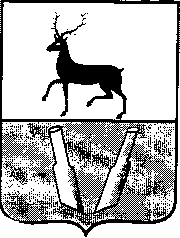  Администрация города ЛукояноваЛукояновского муниципального районаНижегородской областиПОСТАНОВЛЕн и еОт 27.07.2018г                                                                                    № 383-пОт 27.07.2018г                                                                                    № 383-пОб утверждении порядка организации и осуществления
муниципального жилищного контроля на территории муниципального образования –городское поселение «Город Лукоянов»Лукояновского района Нижегородской областиОб утверждении порядка организации и осуществления
муниципального жилищного контроля на территории муниципального образования –городское поселение «Город Лукоянов»Лукояновского района Нижегородской областиВ соответствии с пунктом 6 части 1 статьи 14 Федерального закона от 06.10.2003 № 131- ФЗ «Об общих принципах организации местного самоуправления в Российской Федерации»,  Федеральным законом от 26.12.2008 № 294-ФЗ "О защите прав юридических лиц и индивидуальных предпринимателей при осуществлении государственного контроля (надзора) и муниципального контроля", руководствуясь п. 6 ч. 1 ст. 5 Устава города Лукоянова, во исполнение Постановления администрации города Лукоянова от 22.07.2015 года № 230-п «Об утверждении административного регламента взаимодействия администрации города Лукоянова с государственной жилищной инспекцией Нижегородской области при осуществлении муниципального жилищного контроля» В соответствии с пунктом 6 части 1 статьи 14 Федерального закона от 06.10.2003 № 131- ФЗ «Об общих принципах организации местного самоуправления в Российской Федерации»,  Федеральным законом от 26.12.2008 № 294-ФЗ "О защите прав юридических лиц и индивидуальных предпринимателей при осуществлении государственного контроля (надзора) и муниципального контроля", руководствуясь п. 6 ч. 1 ст. 5 Устава города Лукоянова, во исполнение Постановления администрации города Лукоянова от 22.07.2015 года № 230-п «Об утверждении административного регламента взаимодействия администрации города Лукоянова с государственной жилищной инспекцией Нижегородской области при осуществлении муниципального жилищного контроля» 